MondayПонедельник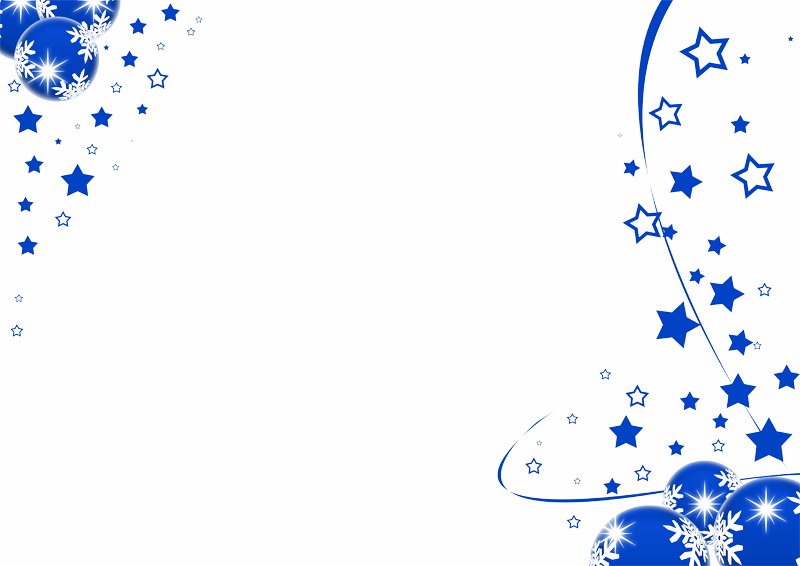 17.12Праздничное открытие-приветствие «Welcome to our Foreign Language Week!» - 5Б и 9Б классыКонкурс стенгазет «Britain in pictures in 2018»Радиолинейка, посвящённая открытию недели иностранного языка «We learn foreign languages»Блиц-игра «Great Britain quiz» 7-8 классы (перемена 9.30)Викторина «Christmas quiz time» 5-6 классы (перемена 10.30)